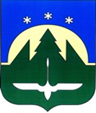 Городской округ Ханты-МансийскХанты-Мансийского автономного округа – ЮгрыДУМА ГОРОДА ХАНТЫ-МАНСИЙСКАРЕШЕНИЕ№ 410-VI РД		                                                         Принято									       27 марта 2020 годаО внесении изменений в Решение Думы города Ханты-Мансийска от 21 июля 2011 года № 69 «О Департаменте образования Администрации города Ханты-Мансийска»Рассмотрев проект изменений в Решение Думы города Ханты-Мансийска от 21 июля 2011 года № 69 «О Департаменте образования Администрации города Ханты-Мансийска», принимая во внимание протокол
№ 66/45 от 6 декабря 2019 года Антитеррористической комиссии города Ханты-Мансийска, руководствуясь частью 1 статьи 69 Устава города
Ханты-Мансийска,Дума города Ханты-Мансийска РЕШИЛА:Внести в раздел 3 приложения к Решению Думы города
Ханты-Мансийска от 21 июля 2011 года № 69 «О Департаменте образования Администрации города Ханты-Мансийска» изменение, изложив пункт 3.63                   в следующей редакции:«3.63.Осуществляет в пределах своей компетенции в установленном порядке сбор, обобщение и учет информации о реализации в муниципальных образовательных организациях, расположенных на территории города
Ханты-Мансийска, а также на объектах (территориях) Министерства просвещения РФ, Министерства науки и высшего образования РФ (независимо от их организационно-правовой формы и формы собственности), расположенных на территории города Ханты-Мансийска, требований                               к антитеррористической защищенности, включая вопросы категорирования, паспортизации, инженерно-технической укрепленности, оснащения техническими средствами охраны.».Председатель Думыгорода Ханты-Мансийска				 	                   К.Л. Пенчуков          Подписано27 марта 2020 года